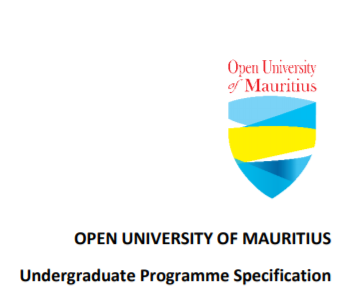 BSc (Hons)/Diploma in Social Work [OUbs027]Academic year:  2022 onwardsThis programme documents detail the aims, learning strategies, structure and intended learning outcomes that students should achieve if they fully engage with the learning provided within the programme. The document is intended to support and inform prospective students, current students, academic and support staff, external stakeholders and external examiners. PROGRAMME INFORMATION      PROGRAMME INFORMATION      Title of final awardBachelor of Science with Honours in Social WorkBSc (Hons) Social Work CodeOUbs027Awarding BodyOpen University of MauritiusDisciplinary DivisionHumanitiesProgramme ManagerMrs Meera GungeaProgramme durationDegree AwardMinimum: 3 years Maximum: 6 yearsDiploma AwardMinimum: 2 years Maximum: 3 yearsFor the above award, all modules of the programme must be completed.  The Diploma is provided as possible exit points in the programme.  A learner may opt for a Diploma in Social Work provided he/she satisfies the minimum credit requirements.Total Credits180 creditsCredits per yearNormally 60 credits per academic yearMinimum number of credits per semester 20MQA NQF LevelLevel 8	EHEA EQF LevelLevel 6	 External AccreditorsNot applicableCollaborative PartnersNot applicable. Programme Approval Date-Last RevisionProgramme developed and approved in 2017Last UpdateNot applicableENTRY REQUIREMENTSENTRY REQUIREMENTSGeneralBased on the General Entry Requirements under Direct Entry to Undergraduate Programmes, applicants should fulfil the following conditions:OPTION 1A pass in English Language at Cambridge School Certificate/ ‘O’ Level or equivalentANDEITHER Pass in:3 subjects at A-level and 1 subject at subsidiary level at Higher School Certificate Examination;OR Pass in:2 subjects at A-level and 2 subjects at subsidiary level at the Higher School Certificate Examination;OR Pass in:3 subjects at A-level at the London General Certificate Examination.OR any other qualifications acceptable to OU. (refer to OU general rules and regulations)OPTION 2Submission of a comprehensive portfolio for possible recognition of prior learning/experience (RPL/RPE) as an alternative to above along with evidence for the language/numeracy/Information and Communication Technology (ICT) skills required for the programme of study.Note:• Mature candidates will be considered on their own merit. (refer to OU general rules and regulations)• Learners who do not qualify under Option 1 may initially register for Foundation Courses offered by OU. (refer to OU general rules and regulations)GeneralProgramme Specific RequirementThose holding an OU Certificate in Social Protection (OUAC005) may, subject to approval, enter Year 2 of the programme.Those holding an OU Diploma in Social Work (OUad003) may, subject to approval, enter Year 3 of the programme.PROGRAMME OVERVIEWPROGRAMME OVERVIEWAims and Objective of the Programme: The aim of this program is to to earn a high level, specialist qualification, while also acquiring a skill set and expertise . In this program, learners will acquire the basic tenets in social work. There are multiple avenues in social work which require social workers to take the time to understand the conditions of the individuals and communities they work with to improve their conditions  and safe ways.  may need to assist people with everyday issues like personal, family, and relationship issues.  Sometimes they may be involved in helping with disabilities, diseases, or social issues like substance abuse or unemployment.  Families with domestic conflicts can also turn to social workers for relief and guidance during difficult times.  Social workers are thus trained in areas and particular service or setting, like child, family or school social work.  Career path: Hospitals, medical clinics, and nursing homes Community mental health agencies and substance misuse clinics State and local governments including child welfare agencies and departments of health and human servicesSchools and other youth-serving organizations Correctional facilities Private practicesIntended Learning outcomes:  After completion of the programme, will be able to: Intended Learning outcomes:  After completion of the programme, will be able to: Knowledge and Understanding K1 Define the key concepts in social work K2 Outline the different theories and emerging research about social workK3 Describe the values and ethical standards needed for the professionCognitive SkillsC1 Discuss theories in the areas of engagement, assessment, intervention, and evaluation with individuals, families, groups, organizations, and communities.C2 Develop sound theoretical knowledge in the social work disciplineC3 Develop a professional orientation and identity as a social worker.C4 Apply legal and ethical standards in the administration of social work.C5 Analyse social protection and social welfare programmesC6 Appraise evidence-based research and critical thinking skills to inform practice in meeting the needs of the societyPractical/  Professional SkillsP1 Demonstrate skills in applying principles of advocacy toward promoting social work and positive social change in individuals, communities, and society.P2 Apply professional standards as social workers in generic settingsP3 Show the link of theory to the practice of social workP4 Develop social work intervention strategies network with civil society organisationsP5 Devise and manage social research to analyse social problemsP6 Interpret research findings to formulate appropriate social policies in line with the SDGsP7 Apply professional social work skills and techniquesTransferable skillsT1 Demonstrate how to manage and best respond to situations of crisisT2 Appreciate the value of sustainable community development projectsT3 Utilize the evidence-based research methods to assess social problemsT4 Exhibit positive behaviours in academic, professional and social settings using knowledge acquiredT5 Mentor novice social work practitionersPROFESSIONAL, STATUTORY AND REGULATORY BODIES (where applicable)Not applicableLEARNING AND TEACHING STRATEGYThe programme is run on a blended-learning mode combining face to face learning interactions with e-learning. Using practical and hands-on approaches to learning, participants will be given the opportunity to develop knowledge in youth and development related areas through learning activities geared towards developing analytical and critical thinking.   Learning and teaching methods: Students will be provided with opportunities to engage in a diverse range of learning environments so as to maximise their learning. For this programme students will interact with their tutor and their fellow students mostly through the e-platform. The e- platform will use the following tools: Online activities: for every unit covered in each module students will be given opportunities to complete interactive learning activities including discussion forums, quizzes, field trips, webinars and problem-solving activities. Students will be encouraged to work independently but also to engage in collaborative work. Independent study: Independent study forms an essential part in the development of your knowledge and understanding. We will guide you, via the e-platform, on the reading and reflection of primary and secondary texts. Students should use this independent study time to link knowledge with e-class and face-to-face activities and develop their own understanding and critical perspective on the topics they are studying.Strong experimental/practical elements that learners need to grasp.We also offer optional face-to-face sessions. The face-to-face sessions are an opportunity to untangle complex concepts and provide students with an opportunity to apply the knowledge acquired in the preceding weeks.  During the face-to-face sessions, students can be expected to: Engage in discussions around youth development activitiesEngage with reading material to engage in class discussionsReview core/complex concepts through applied work. Research supervision: In the final part, students will undertake a dissertation, supervised by one of our tutors with expertise in the area of the dissertation topic. Students will have the opportunity to meet with the supervisor to explore the topic, receive guidance on the research and receive feedback on the work as it progressesOverall Workload: Your overall workload as a student consists of independent learning, e-learning activities and, if you choose to, face to face sessions. The following gives you an indication of how much time you will need to spend on the different components of your programme at each level. Each ECTS credit taken is equivalent to 25 hours of study time.  The expected study time for this programme will be as follow: Year 1: 1,500 hours for 60 ECTS credits.Year 2: 1,500 hours for 60 ECTS credits.Year 3: 1,500 hours for 60 ECTS credits.Typically, for each year of your degree you will spend 0-10% of your time in face to face sessions, 30-40% of your time engaging with e-learning activities and 60% of your time in independent study time. A typical study week for a student will involve some optional face to face sessions, required engagement in online discussion forum, the completion of online activities and independent study time to review attached readings, textbooks and relevant sections of the module document. Students should expect to devote 8 to 12 hours of study time per week per module. These are indicative and may vary from student to student. ASSESSMENT STRATEGYAssessment MethodsA range of formative and summative assessment exercises are designed to enable you to demonstrate and apply your knowledge and understanding. Most modules will consist of a Tutor Marked Assessment component and an examination. TMAs include:  Tests Essays Written projectsPractical projectsExercises and problem set WebinarsTeam projects In addition to TMAs, this programme includes final examination for all modules except the Final year dissertation module. Assessment mapping:  See Appendix page 12Academic Feedback Throughout the course of your studies, tutors will provide informal feedback on your online activities and class contributions. Feedback may be individual or provided to the class as a whole. Each summative assessment will be accompanied by detailed marking criteria and marking scheme detailing the expectation of the assessment at each grade classification level. Feedback on assessment will be provided along the marking criteria. Marking criteria will be made available to the student at the same time as the assessment details. Students will receive written individual feedback on all TMA components. The University Policy on Assessment Feedback and Guidance on provisional marks can be found in the General RulesLate submission, Extension and Resit PolicyThe University Policy on Late Submission, Extension and re-sits can be found in the General RulesSpecial CircumstancesThe University Policy on Special Circumstance can be found in the General RulesContinuous assessment and Exam RegulationsThe University Regulations on Continuous Assessment and Examination can be found in the General Rules.ACADEMIC MISCONDUCTAs a safeguard to the quality and standard of Open University’s qualifications and awards, the University takes any incidence of academic misconduct seriously and will investigate any reported case. Academic Misconduct refers to any activity where a student, through unpermitted means, seeks to gain an advantage in the completion of an assessment. Any unpermitted action will be considered as academic misconduct when occurring during a formal examination, a TMA, or any other form of assessment considered by Board of Examiners and undertaken in pursuit of a University qualification or award. Plagiarism (using, intentionally or unintentionally another person's work and presenting it as its own) will be systematically checked through a text-matching automated detection software that support the detection of plagiarism: Turnitin. Any suspected cases of academic misconduct will be reported and investigated. Academic Misconduct offences, may lead to suspension or expulsion from the University.The University Regulations on Academic Misconduct can be found in the General Rules.PROGRAMME STRUCTUREC= Core i.e. modules which must be taken to be eligible for the awardS1 = Semester 1S2 = Semester 2Year 1 – Level 5 (NQ-MQA) – Short cycle Introductory (QF-EHEA)Year 1 – Level 5 (NQ-MQA) – Short cycle Introductory (QF-EHEA)Year 1 – Level 5 (NQ-MQA) – Short cycle Introductory (QF-EHEA)Year 1 – Level 5 (NQ-MQA) – Short cycle Introductory (QF-EHEA)Year 1 – Level 5 (NQ-MQA) – Short cycle Introductory (QF-EHEA)CodeModule TitleTypeSemesterCreditsOUbs027111Nature and History of Social WorkCoreS17.5OUbs027112Applied Psychology for Social WorkCoreS16OUbs027113CoreS1OUbs027114Social Welfare ServicesCoreS6OUbs027115Social Perspectives: an IntroductionCoreS16OUbs027121Ethics and the Law in Social Work CoreS27.5OUbs027122Social PsychologyCoreS26OUbs027123Basic Counselling Skills for Social WorkersCoreS26OUbs027124Family & Child WelfareCoreS26OUbs027125Quantitative Methods CoreS26Credit TotalCredit TotalCredit TotalCredit Total     60Year 2 – Level 6 (NQ-MQA) – Short cycle Intermediate (QF-EHEA)Year 2 – Level 6 (NQ-MQA) – Short cycle Intermediate (QF-EHEA)Year 2 – Level 6 (NQ-MQA) – Short cycle Intermediate (QF-EHEA)Year 2 – Level 6 (NQ-MQA) – Short cycle Intermediate (QF-EHEA)Year 2 – Level 6 (NQ-MQA) – Short cycle Intermediate (QF-EHEA)CodeModule TitleTypeSemesterCreditsOUbs027211Social Work Practice ICoreS16OUbs027212Social Policy and Social Welfare CoreS16OUbs027213NGOs, CSR & Social WorkCoreS16OUbs027214School Social WorkCoreS16Oubs027215Critical Perspectives on Social WorkCoreS16OUbs027221Social Work Practice IICoreS26OUbs027222Clinical Social WorkCoreS26OUbs027223Sexuality and HealthCoreS26OUbs027224Social Work ResearchCoreS26OUbs027225Society, Social Issues and Social Work InterventionCoreS26Credit TotalCredit TotalCredit TotalCredit Total      60Year 3 – Level 8 (NQ-MQA) – 1st Cycle Honours (QF-EHEA)Year 3 – Level 8 (NQ-MQA) – 1st Cycle Honours (QF-EHEA)Year 3 – Level 8 (NQ-MQA) – 1st Cycle Honours (QF-EHEA)Year 3 – Level 8 (NQ-MQA) – 1st Cycle Honours (QF-EHEA)Year 3 – Level 8 (NQ-MQA) – 1st Cycle Honours (QF-EHEA)Year 3 – Level 8 (NQ-MQA) – 1st Cycle Honours (QF-EHEA)CodeModule TitleTypeSemesterSemesterCreditsOUbs027311Assessment and intervention with Groups, Communities, Organisations & InstitutionsCoreS1S17.5OUbs027312Globalisation and Contemporary issues in Social WorkCoreS1S17.5OUbs027313Gender and Social IssuesCoreS1S17.5OUbs027321Assessment and Intervention with Vulnerable PopulationsCoreS2S27.5OUbs027322Social Project Development & ManagementCoreS2S27.5OUbs027323Ageing and Social Work PracticeCoreS2S27.5OUbs027324DissertationCoreS1 and S2S1 and S215Credit TotalCredit TotalCredit TotalCredit TotalCredit Total     60Overall Programme Credit Total Overall Programme Credit Total Overall Programme Credit Total Overall Programme Credit Total     180    180GRADINGGrading system:Assessments are graded in percentage and correspond to a letter grade and a grade point. To pass a module, students need an overall of 40% weighted average of their combined continuous assessment (TMA) and examination.  To pass a module, students need an overall of 40% weighted average of their combined continuous assessment and examination.  All components of TMAs will have to have be submitted and examination sat to pass the module. Students will normally not be allowed to postpone more than two modules for the following semester.If a student obtains grade “U” in three or more modules in the same semesters, and the CPA is below 40 for that semester, the student will be requested to repeat the semester unless decided otherwise by the Academic Council upon the recommendation of the Board of Examiners. When repeating a semester, a student may or may not take the modules for which Grade C or above have been obtained.If after completing a level the student’s CPA < 40, the student will have to repeat the entire academic year, and retake the modules as and when offered. However, s/he will not be required, if s/he wishes, to retake 3 module(s) for which Grade C or above has been obtained. Students will not be allowed to repeat more than two semesters during the entire duration of the programme.University general marking criteria for undergraduate exams and undergraduate dissertations can befound in the General Rules.Cumulative Point Average (CPA):Total CPA for Undergraduate degrees is calculated by: multiplying the module credit by the % marks for the module and then summed up and divided by the total credits attempted over the cumulative period at each level (1 semester or 1 year). ANDTaking the weighted average of the obtained CPAs at each level. The respective weights being set as follow: the CPA of level 5 modules (year 1) will be weighted at 15% (0.15), the CPA of level 6 modules (year 2) will be weighted at 35% (0.35) and the CPA of level 7/8 modules (year 3 and/or 4) will be weighted at 50% (0.5). Example calculation of the CPA at level 5 for undergraduate programmes:Example Calculation Total CPA:PROGRESSION, EXIT POINTS AND AWARDPROGRESSION, EXIT POINTS AND AWARDProgressionIf a student fails to achieve 60 credits at the end of a year level, the board of examiners will make a decision with regard to the student’s progression. At its discretion, the board of examiners may:allow a student to carry forward up to 15 credits in the following year level in order to retake these units in attendance; require the student to repeat the year; award of an exit award once you’ve exhausted all the opportunities to retrieve failed assessment. Classification of AwardsFor the award of the Honours degree, all modules of the programme must be completed. The Certificate of Higher Education and the Diploma of Higher education are awarded as possible exit points in the programme as indicated in the table below: STUDENT SUPPORTSupport available through:studentsupport@open.ac.muHave Your Say Open University values student feedback and students will be given opportunities to have their say on their learning experience in the following way: Student programme and module evaluation surveys;Acting as student representative and participate in a range of committees such as the staff-student consultative committee;Participate in programme validation processes.The University will respond to student feedback through the following channels: Response and action taken following the module evaluation survey will be posted on the e-platform;Action from minutes will be monitored by the chair of the relevant committees; Annual programme monitoring process will take into account student feedback;Programme review process (every five years).